Total Safety ValueThis document is the trainer guide. You can follow it because it contains all of the elements that will enable you to lead such a module, namely:instructions for the exercises, references to the accompanying Powerpoint and/or various resources such as films, e-learning materials, etc. questions to ask participants, exercises to be completed, if necessary.Estimated duration: 50 minutesTeaching methods: In-class presentation.Prerequisites: TCG 1.1Important points for preparing the sequence:Before beginning this module, we recommend you ensure:That the video of the Elgin site manager interview is ready for viewing.That you have the Yves-Louis Darricarère video ready for viewing.Welcome the participants: Welcome to this module. To start with, let's look together at the objectives of this module and how it is rolled out.Show slide 2.Ensure that the contents are clear to everyone.Answer any potential questions.Sequence 1: The aim of the sequence: participants should be able to identify, through their daily practices and their surroundings, the elements (artifacts or decisions, practices, ways of working) that personify/testify to the value placed on safety by the Group.In the Patrick Pouyanné video that we watched just now, he puts forward the idea of safety as a value. What type of actions does it suggest? Which is the difference between a value and a priority?EveryoneThank the first person to speak.If the 2nd question does not evoke an answer from participants, go directly to the next slide to provide the answer.10 minutes				00:10What I want you to do is look together at what a value is, in the general sense, and overall, the difference between value and priority.Show slide 3.After having shown this slide, to better understand what a value is, ask participants to answer the two questions on the next slide.(Examples of value: honesty, freedom, respect for others, justice, etc.).5 minutes				00:15Show slide 4 and let participants note down their answers for 5 minutes.Then go around the table and discuss everyone's values and the actions resulting from this.At the end of the round table discussion, group together everyone's different values, while emphasizing those which relate to safety and the well-being of their family members. The aim is for everyone to understand that safety already exists as a value, particularly within the family circle.10 minutes				00:25Sequence 2: The aim of the sequence: To understand how safety at Total is a value and not just a priority (a value cannot be changed, whereas a priority can be).We will now watch the video of an interview with a site manager on board a Total production platform in the North Sea. An incident occurred on this platform: a significant gas leak was discovered in one of the wells, endangering the 239 people on board. The site manager implemented what he had learned in training sessions on emergency situations. Here is what he has to say about this key moment.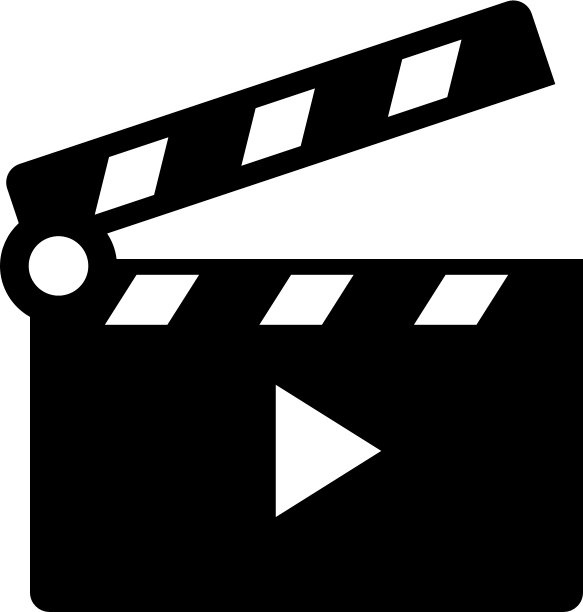 Show the TOTAL video - William Andrew Cardno, March 31_VOSTFR (3 minutes 50 seconds)Here is what Yves-Louis Darricarrère, then Head of Exploration-Production, had to say on the same subject.Show the video VF_Elgin_YLD.mp4 (30 seconds)Then ask: What have you taken away from what the Elgin site manager said with regard to safety as a value?What does Yves-Louis Darricarrère's speech tell you about embedding the value of safety at Total?Let everyone answer and return to the discussion on safety as a value if necessary. Then establish the link with the next slide (slide 7: safety as a value)					20 minutes					00:45Since January 2016, safety has been ranked as a value. It is a significant change: the subject rises to the level of ethics, of corporate social culture.Using this value, Total wants to become THE reference for safety in the energy sector (compared to its competitors). Total wants to become the leader in responsible energy.Emphasize: Value can only be embedded in activities if you share it. If it is not the case, you should not be working at Total.The Group provides the tools to help you to embed this value, which we will look at in detail throughout this training course.Show slide 8.Do not get too bogged down with explanations, emphasize that at the end of their course, they will be familiar with these tools.You can add to this list:- training on various subjects related to risks in your future jobs,- Team meetings/events on H3SE subjects,- Risk analyses enabling you to determine the measures to take to prevent hazards in your activities,- …					5 minutes					00:50At the end of the General Common Trunk course, there will be a follow-up on safety as a value, following an overview of everything that Total implements to embed this value. We will discuss this again together at this time.Reminders of this module's objectives:At the end of the sequence, participants:Should understand how safety at Total is a value and not just a priority (a value cannot be changed, whereas a priority can be)Should have succeeded in identifying, through their daily practices and their surroundings, the elements (artifacts or decisions, practices, ways of working) that personify/testify to the value placed on safety by the Group.